РАЗВИВАЕМСЯ, ИГРАЯ ВМЕСТЕ С ЛОГОПЕДОМ.Тема недели: «Семья».Уважаемые родители!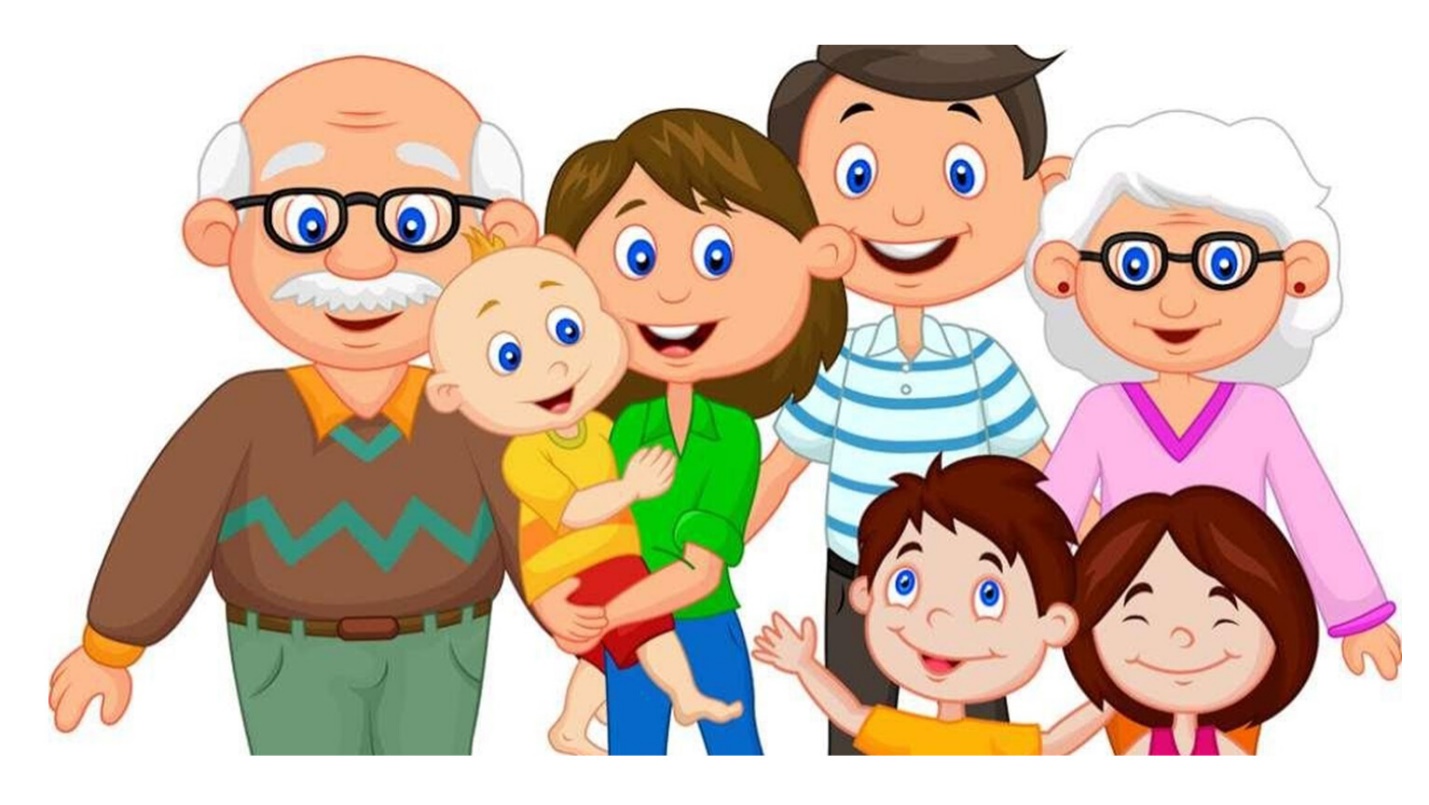 ЛексикаСловарь ребенка 5-6 лет должен включать слова:Предметный словарь: мама, папа, бабушка, дедушка, сын, дочь, брат, сестра, внук, внучка, фамилия, имя, отчество, семья, тётя, дядя, отец, мать, школьник, школьница, отличник, бассейн, шахматы, шашки, журнал, книга, телевизор, радио, дом, квартира, подъезд.Словарь признаков: большой, маленький, ласковый, старший, младший,взрослые, любимый, дружный, добрый, злой, высокий, низкий, детский, старый, молодой, цветной, мягкий, твердый, удобный, благоустроенная, двух-, трех-, четырехкомнатная, сильный, слабый, примерный, шаловливый, послушный, веселый, грустный, мудрый, глупый, ленивый.Глагольный словарь:: сидит, стоит, спит, рисует, шить, пороть, варить, гладить, чинить, рвать, штопает, стирает, убирает, разбрасывает, рассказывает, плачет, смеется, дружит, ссорится, помогает, ухаживает, ворчит, любит, пеленает, стряпать, посещать.Грамматический стройОТВЕТЬ НА ВОПРОСЫ– Как одним словом можно назвать всех, кто живёт вместе с тобой в однойквартире (семья)?– Назови членов своей семьи.– Как зовут твоих близких (маму, папу, бабушку, дедушку, сестру….)?– Папа и мама кто они тебе (родители)?– Кто ты маме и папе (дочка, сын)?– Кто твоя сестра папе (дочка)?– Кто твой брат маме (сын)?– Кто твой брат твоей сестре (брат)?– Кто твои брат и сестра дедушке и бабушке (внуки)?– Кто твоя мама твоим бабушке и дедушке (дочка)?– Скажи, кем работают (мама, папа…..)?– Кто старше – мама или бабушка (папа или дедушка)?– Кто младше – папа или дедушка (мама или бабушка)?ПОДБИРИ ПРИЗНАКМама (какая?) – ласковая, добрая, нежная, заботливая…Папа (какой?) – смелый, сильный, строгий, веселый, выносливый...Бабушка (какая?) - добрая, ласковая, хозяйственная, аккуратная…Дедушка (какой?) - трудолюбивый, заботливый, внимательный...Семья (какая?) - дружная, крепкая, сплоченная, многодетная, большая, спортивная…«ЧЕЙ?» «ЧЬЕ?» «ЧЬИ?»Шарф (чей?) – мамин, папин, дедушкин, брата, сестры…Кофта (чья?) – дочкина, мамина, бабушкина…Пальто (чьё?) – мамино, папино, бабушкино…СРАВНИ, КТО СТАРШЕ/МЛАДШЕ:Папа – сын (папа старше, а сын младше).Папа – дедушка ….Дядя – внук…Внучка – бабушка…СКАЖИ НАОБАРОТ Старший – младшийМолодой - старый. Большой - маленький.Добрый - злой.Старше - моложе.Добрее - злее.
НАЗОВИ ЛАСКОВОмама – мамочка,папа – папочка, дочка – доченька, сын – сыночек,бабушка – бабуля, дедушка – дедуля,сестра – сестрёнка, брат – братишка,внучка – внученька,внук – внучек,тётя – тётушка, КЕМ КТО ДОВОЛЕНОбразование существительных в творительном падеже: Мама и папа (сыном, дочкой, бабушкой, дедушкой). Бабушка и дедушка (дочкой, сыном, внуком, внучкой). Сын и дочка (мамой, папой, тётей, дядей, бабушкой, дедушкой).Сестра (братом). Брат (сестрой).КТО УШЕЛ? КОГО НЕТ?Ушла мама – нет мамы, ушёл папа – нет папы, ушла бабушка – нет бабушки, ушёл дедушка – нет дедушки, ушла тётя – нет тёти,ушёл дядя – нет дяди,ушла сестра – нет сестры, ушёл брат – нет брата.ЧЬЯ ЭТА ВЕЩЬшарф папы – папин, кофта мамы– мамина,очки бабушки – бабушкины,отвёртка дедушки – дедушкина,сумка тёти – тётина, портфель дяди – дядин.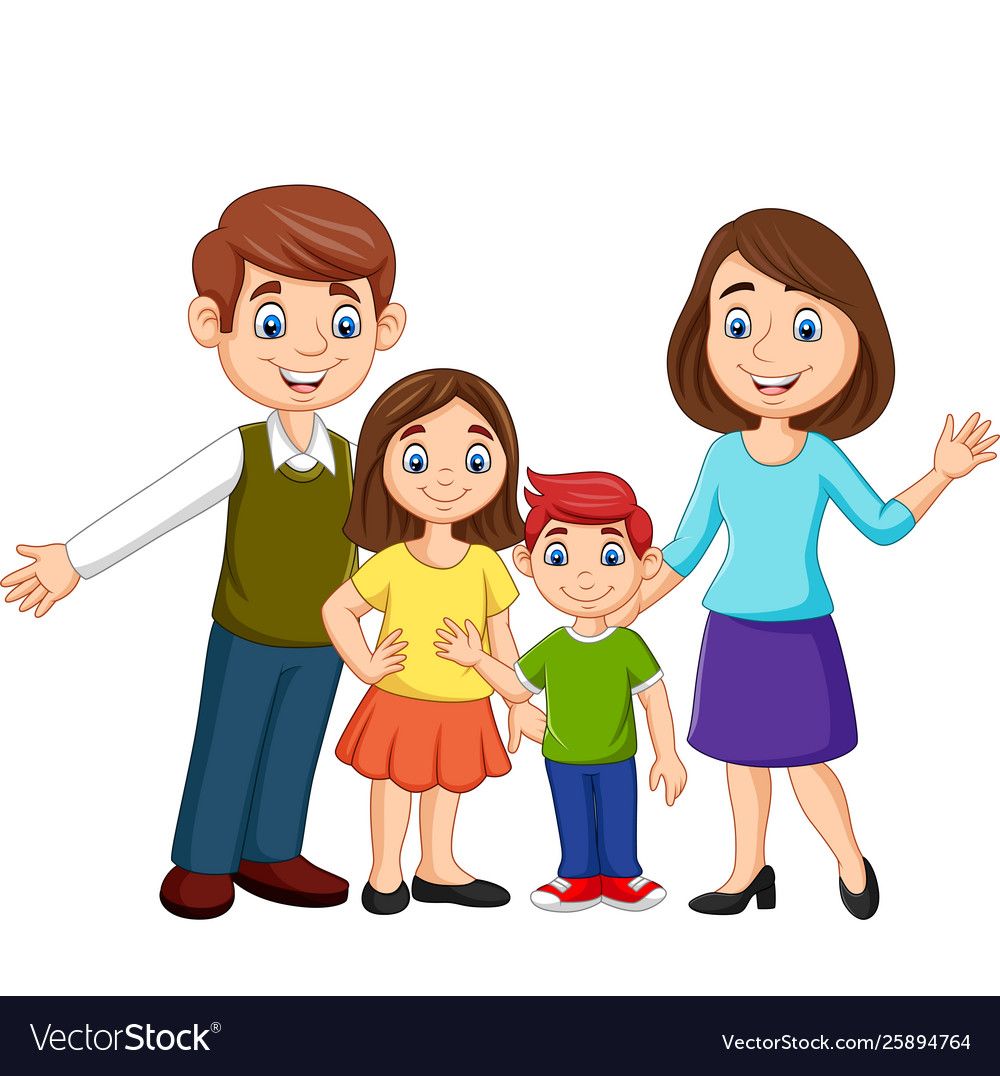 